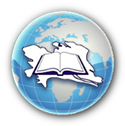 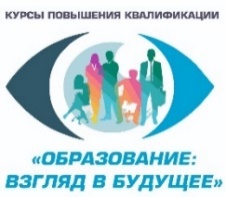 ДатыПримерные темы программ ПККатегории слушателей/Кураторы смены(наполняемость 1 смены - 100 человек)21.07-27.07«Психолого-педагогическое сопровождение обучающихся с особыми образовательными потребностями в условиях реализации ФГОС»Учителя общеобразовательных организаций ГБУ ДПО СО «Центр специального образования»